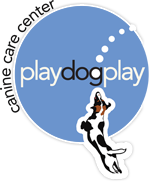 Training Client Submission Form***Please submit to training@playdogvt.com upon completion***Owner’s Name (First and Last Name): ____________________ Email Address: ___________________	Phone Number:  ___________________Address: ____________________________________                 ____________________________________Dog Name: ________________		Breed: ___________________Dog’s Date of Birth: __________________   Veterinarian: ________________________ Neutered Male___ Spayed Female  ___ Unaltered Male      ___ Unaltered Female  What are the issues you’re experiencing with your dog?Please list the behavioral issues you are experiencing in order of priority:1.2.3.4.What are you looking to get out of training? What are your goals? (Ex. My dog needs to get along with other dogs in the house.)Has your dog ever spent time in a kennel?Is your dog crate trained? Where did you get your dog (breeder, rescue, craigslist, etc.)?How long have you owned the dog?What does your dog find motivating? Food? Toys? Affection?Has your dog ever been in a daycare environment? Any reported issues?Have you been through any prior training with your dog? If yes, for what reasons?Does your dog have all of its required shots (we require DHLPP, Rabies, Bordetella and Canine Influenza)?Does your dog have a known history of possessiveness? Food? Toys? Humans? Other dogs? Please explain the circumstance(s):To the best of your knowledge, has your dog ever demonstrated aggression towards other dogs? Please explain the circumstance(s) and the resulting degree of injury.To the best of your knowledge, has your dog ever demonstrated aggression towards humans? Please explain the circumstance(s) and the resulting degree of injury.Is your dog anxious or fearful of new people (stranger anxiety)?Is your dog fearful of any objects? Vacuums? Cars? Skateboards? Bikes?Has your dog ever acted aggressively as a result of fear for these objects? Please explain the circumstance(s).Does your dog have a known history of separation anxiety?What is your dog’s normal exercise routine like?Does your dog have any known food allergies?
Does your dog have any ongoing health issues (dysplasia, sensitive ears/paws, etc.)? Is your dog currently on medication for any of these issues?What surfaces do you have at home (carpet, hardwood, both)?How does your dog react to being bathed? Brushed? Nails trimmed?Does your dog engage in any of the following behaviors? Check all that apply:___Mouthiness	  ___Digging___Nuisance Barking    ___Humping___Pulling on Leash      ___Dominance/Territoriality___Excessive Whining  ___Escaping/Running___Digging		  ___Charging Dogs or People___Jumping Up 	  ___Other (Please Explain):What is your availability? (Morning, Afternoon, Evening)? Email? Phone?